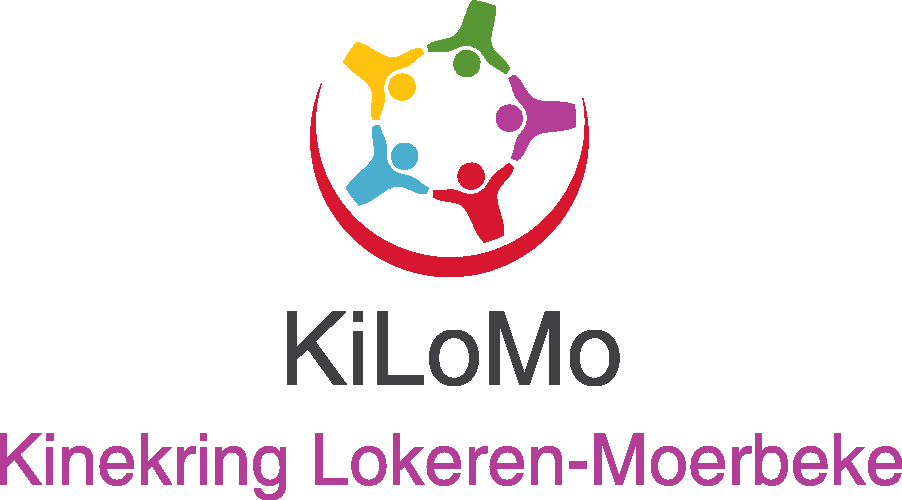 Aankondiging activiteit permanente vormingOpleiding: Aanpak en behandeling van rotator cuff letselsDocent/Spreker: dr. Van Der Bracht HansDatum: 6 juni 2019Uur: 20u-22uAccreditatie: 4 NE (in aanvraag)Locatie: Zorgbedrijf Sakura – WZC Hof van Eksaarde, Eksaarde – dorp 88, 9160 LokerenPrijs: gratis voor Axxonleden // 10 euro voor niet-AxxonledenOrganisatie: KiLoMo vzw - E mail: depaepematthias@gmail.com Opmerking: Verwelkoming vanaf 19u30 zodat we stipt 20u van start kunnen gaan.Dr. Van Der Bracht zal een gestructureerd overzicht geven van de verschillende behandelingsopties bij rotator cuff letsels gebaseerd op EBM. Daarnaast ook een toelichting met eigen expertise van de verschillende behandelingen.KiLoMo vzwOude Bruglaan 1109160 LokerenOndernemingsnr 0716814855